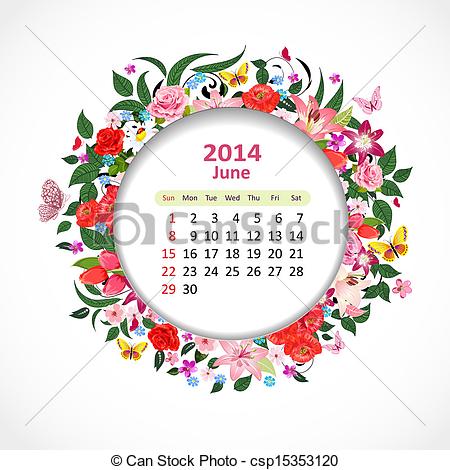 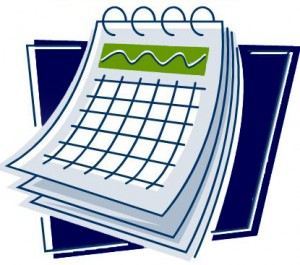 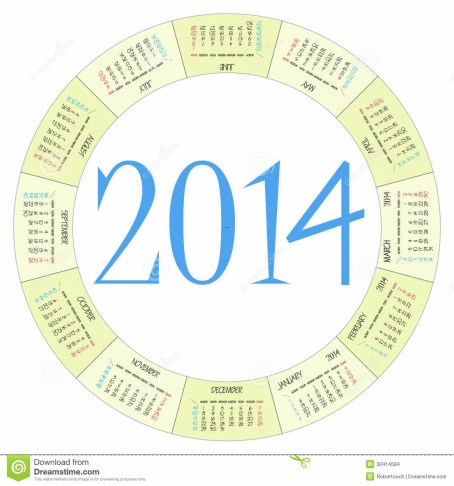 ce calendrier 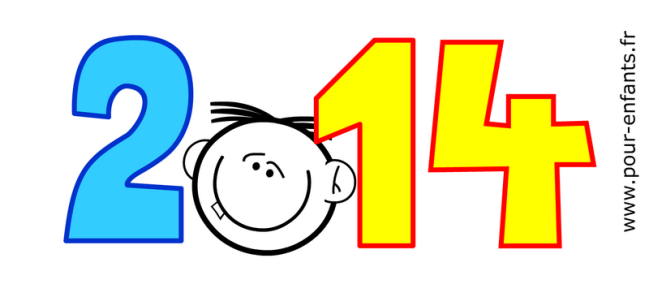 vous est offert par Patrick Génispatrickgenis@orange.fril vous suffit d’agrafer les 14 feuillets sur le dessus et hop… à vos stylosrendez-vous, anniversaires…tout sera notéSEPTEMBRE 2014DECEMBRE 2014dates à retenir pour 2015vous avez une petite mémoireou beaucoup de rendez-vousvous pouvez imprimer ce calendrier , l’afficher sur votre bureau ou votre frigovous avez des amisvous pouvez leur offrir ou leur envoyermercredijeudivendredisamedidimancheJANVIER 201412345lundimardimercredijeudivendredisamedidimanche6789101112lundimardimercredijeudivendredisamedidimanche13141516171819lundimardimercredijeudivendredisamedidimanche20212223242526lundimardimercredijeudivendredi2728293031samedidimancheFEVRIER 201412lundimardimercredijeudivendredisamedidimanche3456789lundimardimercredijeudivendredisamedidimanche10111213141516lundimardimercredijeudivendredisamedidimanche17181920212223lundimardimercredijeudivendredi2425262728samedidimancheMARS 201412lundimardimercredijeudivendredisamedidimanche3456789lundimardimercredijeudivendredisamedidimanche10111213141516lundimardimercredijeudivendredisamedidimanche17181920212223lundimardimercredijeudivendredisamedidimanche24252627282930lundi          31mardimercredijeudivendredisamedidimancheAVRIL 2014123456lundimardimercredijeudivendredisamedidimanche78910111213lundimardimercredijeudivendredisamedidimanche14151617181920lundimardimercredijeudivendredisamedidimanche21222324252627lundimardimercredi282930jeudivendredisamedidimancheMAI 20141234lundimardimercredijeudivendredisamedidimanche567891011lundimardimercredijeudivendredisamedidimanche12131415161718lundimardimercredijeudivendredisamedidimanche19202122232425lundimardimercredijeudivendredisamedi262728293031dimancheJUIN    20141lundimardimercredijeudivendredisamedidimanche2345678lundimardimercredijeudivendredisamedidimanche9101112131415lundimardimercredijeudivendredisamedidimanche16171819202122lundimardimercredijeudivendredisamedidimanche23242526272829lundi30mardimercredijeudivendredisamedidimancheJUILLET 2014123456lundimardimercredijeudivendredisamedidimanche78910111213lundimardimercredijeudivendredisamedidimanche14151617181920lundimardimercredijeudivendredisamedidimanche21222324252627lundimardimercredijeudi28293031vendredisamedidimancheAOUT 2014123lundimardimercredijeudivendredisamedidimanche45678910lundimardimercredijeudivendredisamedidimanche11121314151617lundimardimercredijeudivendredisamedidimanche18192021222324lundimardimercredijeudivendredisamedidimanche25262728293031lundimardimercredijeudivendredisamedidimanche1234567lundimardimercredijeudivendredisamedidimanche891011121314lundimardimercredijeudivendredisamedidimanche15161718192021lundimardimercredijeudivendredisamedidimanche22232425262728lundimardi2930mercredijeudivendredisamedidimancheOCTOBRE 201412345lundimardimercredijeudivendredisamedidimanche6789101112lundimardimercredijeudivendredisamedidimanche13141516171819lundimardimercredijeudivendredisamedidimanche20212223242526lundimardimercredijeudivendredi2728293031samedidimancheNOVEMBRE 201412lundimardimercredijeudivendredisamedidimanche3456789lundimardimercredijeudivendredisamedidimanche10111213141516lundimardimercredijeudivendredisamedidimanche17181920212223lundimardimercredijeudivendredisamedidimanche24252627282930lundimardimercredijeudivendredisamedidimanche1234567lundimardimercredijeudivendredisamedidimanche891011121314lundimardimercredijeudivendredisamedidimanche15161718192021lundimardimercredijeudivendredisamedidimanche22232425262728lundimardimercredi293031date               objet